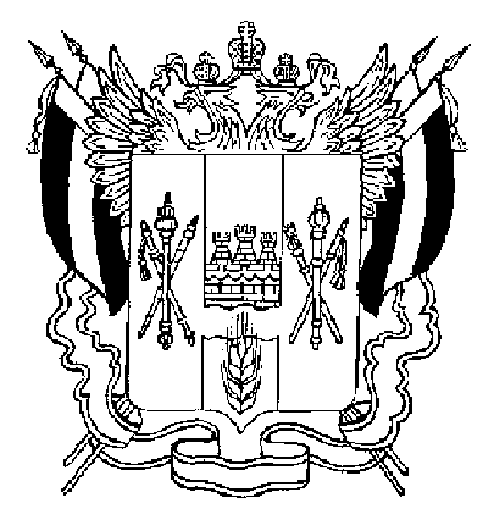 АДМИНИСТРАЦИЯ  КРАСНООКТЯБРЬСКОГО    СЕЛЬСКОГО ПОСЕЛЕНИЯВЕСЁЛОВСКОГО РАЙОНА  РОСТОВСКОЙ ОБЛАСТИПОСТАНОВЛЕНИЕ27 «августа» 2019 года                        № 104                               х. Красный Октябрь«О вырубке аварийных  деревьев на территории Краснооктябрьского сельского поселения»   Руководствуясь Федеральным законом от 06.10.2003 № 131-ФЗ «Об общих принципах организации местного самоуправления в Российской Федерации», Правилами благоустройства, уборки  и санитарного содержания  территории  Краснооктябрьского сельского поселения, утвержденных  решением собрания депутатов Краснооктябрьского сельского поселения от 31.10.2017 № 42, Уставом муниципального образования «Краснооктябрьское сельское поселение»,ПОСТАНОВЛЯЮ:1. Утвердить:1.1. Порядок вырубки аварийных деревьев на территории Краснооктябрьского сельского поселения «приложение № 1».1.2. Состав комиссии по техническому обследованию деревьев на территории Краснооктябрьского сельского поселения «приложение № 2».1.3. Форму акта проверки состояния деревьев «приложение № 3».1.4. Форму акта технического обследования зеленых насаждений «приложение № 4».1.5. Форму разрешения на вырубку аварийных деревьев «приложение № 5».2. Постановление от 31.01.2017 № 10 «О вырубке аварийных деревьев на территории Краснооктябрьского сельского поселения» считать утратившим силу.3. Постановление вступает в силу с момента обнародования и подлежит размещению на официальном сайте Администрации Краснооктябрьского сельского поселения.4. Контроль за выполнением постановления оставляю за собой.                                                                                                            Приложение № 1к постановлению Администрации Краснооктябрьскогосельского поселения №104                                                                                                                                                    от  27 августа 2019 года  ПОРЯДОКвырубки аварийных деревьев на территорииКраснооктябрьского сельского поселения1. Основные положения1.1. Настоящий Порядок вырубки аварийных деревьев на территории Краснооктябрьского сельского поселения (далее - Порядок) разработан в соответствии с Федеральным законом от 06.10.2003 № 131-ФЗ "Об общих принципах организации местного самоуправления в Российской Федерации", Федеральным законом от 10.01.2002 № 7-ФЗ "Об охране окружающей среды", Правилами благоустройства, уборки  и санитарного содержания  территории  Краснооктябрьского сельского поселения, утвержденных  решением собранием  депутатов Краснооктябрьского сельского поселения от 31.10.2017 № 42. 1.2. Основные понятия:- дерево - многолетнее растение с выраженным стволом, боковыми ветвями и верхушечным побегом;- аварийное дерево - нежизнеспособное дерево, угрожающее падением или способное иным способом причинить вред окружающей среде или жизнедеятельности человека.1.3. Вырубка аварийных деревьев на территории Краснооктябрьского сельского поселения осуществляется по результатам технического обследования деревьев на основании разрешений, выдаваемых Администрацией  Краснооктябрьского сельского поселения 1.4.  Работники Администрации  Краснооктябрьского сельского поселения вправе:- проверять состояние деревьев, расположенных на территории Краснооктябрьского сельского поселения;- по результатам проверки  деревьев составлять акт, в котором фиксируется их состояние.1.5. Порядок обязателен для исполнения всеми юридическими лицами любых организационно-правовых форм и форм собственности и гражданами.2. Оформление разрешения на вырубку аварийных деревьевна территории Краснооктябрьского сельского поселения2.1. Для получения разрешения на вырубку аварийных деревьев юридическое или физическое лицо (далее - Заявитель) обращается в Администрацию Краснооктябрьского сельского поселения с письменным заявлением, содержащим данные о Заявителе (юридическом и почтовом адресе, должности и Ф.И.О. руководителя организации), адрес места размещения деревьев, которые предполагаются к вырубке, их количество, основания (причину) для вырубки деревьев.2.2. После поступления заявления Администрация Краснооктябрьского сельского поселения в течение пяти рабочих дней организует комиссионное обследование указанного объекта.2.3. По результатам обследования комиссия оформляет акт технического обследования деревьев (приложение № 4) в котором дает заключение о целесообразности вырубки аварийных деревьев и определяет их количество.2.4. На основании акта технического обследования выдается разрешение на вырубку аварийных деревьев (приложение №5).3. Контроль за исполнением настоящего Порядка3.1. Контроль за исполнением настоящего Порядка возлагается на Администрацию Краснооктябрьского сельского поселения.  3.2. Осуществление работ по вырубке аварийных деревьев без получения предусмотренного настоящим Порядком разрешения, влечет привлечение виновных лиц к административной ответственности в порядке, предусмотренном действующим законодательством РФ.                                                                                                             Приложение № 2к постановлению Администрации Краснооктябрьскогосельского поселения №104                                                                                                                                                    от  27 августа 2019 года  СОСТАВкомиссии по техническому обследованию деревьев на территории Краснооктябрьского сельского поселенияПредседатель комиссии:                                                                                                             Приложение № 3к постановлению Администрации Краснооктябрьскогосельского поселения №104                                                                                                                                                    от  27 августа 2019 года  Акт № ___проверки состояния деревьев"___"___________ _____ г.                                       (место нахождения)На  основании  постановления главы от "___"___________________ г. № ___________, нами:1. _______________________________________________________________________,2. _______________________________________________________________________,3. _______________________________________________________________________,4. _______________________________________________________________________,5. _______________________________________________________________________,6. _______________________________________________________________________,проведена  проверка  состояния  деревьев   на   территории   Краснооктябрьского сельского поселения.Проверка начата "__"___________ ____ г., окончена "__"____________ ____ г.Место проведения проверки: __________________________________________________________________________________________________________________________.В результате проверки состояния зеленых насаждений установлено:____________________________________________________________________________________________________________________________________________________________________________________________________________________________________________________________________________________________________________                                Заключение:_________________________________________________________________________________________________________________________________________________________________________________________________________________________________  (обязательно указывается о решении направить составленный акт в орган,  уполномоченный составлять протоколы об административных правонарушениях)Акт  составлен  в  2  экземплярах, один из  которых вручается представителюпроверяемой  организации  (ИП)  (в случае проведения проверки на территорииорганизации, ИП).___________________________________/___________________/_____________________________________________________/___________________/_____________________________________________________/___________________/_____________________С актом ознакомлен, второй экземпляр акта получил:___________________________ _________________ /_______________________/    подпись представителя организации (ИП) на территории которого                      проводилась проверка"__"_____________ 20_ г.Подписи членов комиссии      _____________________       __________________                             _____________________       __________________                             _____________________       __________________

                                                                                                            Приложение № 4к постановлению Администрации Краснооктябрьскогосельского поселения №104                                                                                                                                                    от  27 августа 2019 года  
АКТ № ___
технического обследования зеленых насажденийот __ _______ 20__ г.                                                                                _______________________                                                                                                                                                                                                                                (место нахождения)
Комиссия в составе представителя:
                    ______________________________________________________________;
(Ф.И.О., должность)
 члены комиссии:   ________________________________________________________.
(Ф.И.О., должность) ______________________________________________________ _________________________________________________________________________.

В присутствии: __________________________________________________________.
(наименование организации, должность, Ф.И.О.)
Проведено обследование __________________________________________________.
(адрес)
Решение комиссии: _______________________________________________________
________________________________________________________________________.
Ведомость существующих зеленых насаждений
Председатель комиссии  :        ________________________________________________(Ф.И.О., подпись)
Подписи членов комиссии:  _________________________   _____________________                          _________________________   _____________________                          _________________________   _____________________                          _________________________   _____________________                          _________________________   _____________________                                                                                                             Приложение № 5к постановлению Администрации Краснооктябрьскогосельского поселения №104                                                                                                                                                    от  27 августа 2019 года  РАЗРЕШЕНИЕ №____на вырубку аварийных деревьев
«___»____________20___г.____________________________________________________________________
(кому выдано)На основании акта технического обследования деревьев от "__"____ ___ г.№ ____ провести вырубку аварийных деревьев___________________________ __________________________________________________________________ (вид, порода), в количестве ___________ штукпо адресу: ________________________________________________________________

Дополнительные условия:Снос деревьев должен производиться в соответствии с техникой безопасности.Осуществление мероприятий по общему благоустройству территории после выполнения работ по вырубке деревьев и кустарников (включая вывоз стволов деревьев, веток, иного мусора, проведение планировочных работ) является обязательным.Произвести компенсационное озеленение.Срок действия разрешения до: «_____»_________20___г.Глава Администрации Краснооктябрьского сельского поселения                                           Курица О.И.Глава Администрации Краснооктябрьскогосельского поселения                                                                              О.И. КурицаКурица Ольга ИвановнаГлава Администрации Краснооктябрьского сельского поселения, председатель Консультативного советаЧлены комиссии:Члены комиссии:Члены комиссии:Благих Наталья АлександровнаСпециалист 1 категории по земельным и имущественным  отношениям Администрации Краснооктябрьского сельского поселенияГапонова Людмила ВалентиновнаСпециалист 1 категории по вопросам ЖКХ и ЧС Администрации Краснооктябрьского сельского поселенияКим Виктор Алексеевичначальник сектора ЖКХ (по согласованию)Лосьев Сергей Николаевичглавный инженер Веселовского РЭС (по согласованию)Лысенко Александр Александровичмастер службы наружных газопроводов Веселовского района газового участка филиала в г. Зернограде ПАО «Газпром газораспределение Ростов-на-Дону» (по согласованию)Пономарев Александр Сергеевич Ст. УУП ОУУП и ПДН ОМВД по Весёловскому району (по согласованию)».№№
п/п Наименование породы Кол-во Состояние 1 2 34